	الصف التاسع 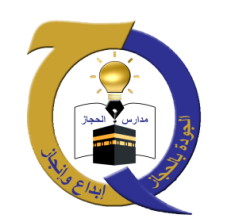 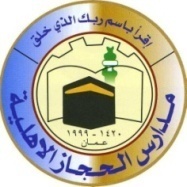 درس ( مأدبا      ) الوطنية الوحدة الاخيرة **** تسمى مدينة الفيسفساء / تقع جنوب عمان / مساحتها ( 940) كم2 / انشى فيها اول مجلس بلدي 1912م ***** التطور التاريخي والحضاري لمحافظة مأدبا 1 –ذكرت انها المدينة المؤابية 2  - ذكرت على المسلة الحجرية المؤابية  3- بلغت اوج ازدهارها في الدولة البيزنطية  4 – تميزت باجواء من العيش المشترك بين المسلمين والمسيحيين وتبادل التهاني والزيارات في الاعياد الدينية 5- سمي احد المساجد فيها باسم عيسى ابن مريم عليه السلامثانيا : المواقع الاثرية والسياحية في مأدبا  :1 – جبل نبو : يقع شمال غرب مادبا بني فيه كنائس واديرة مزخرفة بالفسيفساء وهو احد مواقع الحج المسيحي 2 – قلعة مكاور : تقع جنوب غرب مادبا / المكان الذي سجن فيه سيدنا يحيى عليه السلام وقتل على يد الحاكم الروماني ( هيرودوس )3  - ماعين : جنوب غرب مادبا / تنخفض عن مستوى البحر 120 م وفيها ينابيع حارة معدنية تعالج العديد من الامراض 4-صياغة وكنيسة جورج التي تشتهر بخريطة مأدبا الفيسفسائية وكنيسة العذراء وكنيسة ايليا النبي وكنيسة الشهداء 5 – مسلة ميشع ( الحجر المؤابي ) : مسلة تاريخية كتبها الملك ميشع وهي اقدم المسلات في بلاد الشام وخلد فيها انتصاره على بني اسرائيل محفوظة في متحف اللوفر في باريس ويوجد نسخة طبق الاصل عنها في متحف الاثار الاردني في جامعة اليرموك ومتحف  قلعة  الكرك *** معهد مأدبا لفن الفسيفساء والترميم  : اول معهد متخصص بالتعليم والتدريب والبحث العلمي لفن الفسيفساء في الاردن والشرق الاوسط / اهميته صناعة فسيفساء تحاكي التراث اهم الجامعات : الجامعة الامريكية / الجامعة الالمانية الاردنية دمتم بخير وسلامة                                          معلمتكم  عبير البطوش 